Fill In The Blanks…	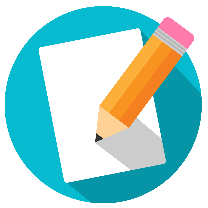 Sum of an Arithmetic SeriesFirst term Common difference 5th term12th termSum of the first 20 terms Sum of the first 50 terms 